Referat fra møte 6-2016 i Faglig råd for elektrofag. Mandag 10.10.2016 kl. 17.00-19.00Raddison Blue hotell, ÅlesundObservatører: Utdanningsdirektoratet: Forfall: Dagsorden: Faglig råd for elektrofagAdresse: Utdanningsdirektoratet, Postboks 9359 Grønland, 0135 OSLOSekretær: Knut Maarud, telefon sentralbord: 23 30 12 00
Telefon direkte: 23 30 13 19 Mobil: 96 23 24 68
E-post: post@udir.no   kma@utdanningsdirektoratet.noHjemmeside: www.utdanningsdirektoratet.no       www.fagligerad.noReferatoppdatert:31.10.2016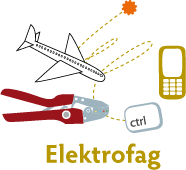 Til stede:Organisasjon:Svein Harald Larsen (leder)NelfoInger VagleUtdanningsforbundetØystein Fagerli Skolenes landsforbundHans Jacob EdvardsenKSThor Egil JohansenEnergi NorgeKjetil Tvedt Norsk industriMonica DerbakkEl & It forbundetRandi SolbergEL og IT – forbundetØystein FagerliUtdanningsforbundetHans Jacob EdvardsenKSAndre BøhmElevorganisasjonen Jens Harald JensenNKOMKnut MaarudAvdeling for fag- og yrkesopplæringIvar SvenssonVurderingsavdelingenArild SkjølsvoldUtdanningsforbundetAre Solli EL og IT – forbundetCamilla RiiseNHO LuftfartLasse LilleødegårdFellesforbundetRolf NæssSpekterTrond VågaIndustri og energi63 – 2016Godkjenning av innkalling og referat. 64 – 2016Forslag til ny tilbudsstruktur i elektrofagene65 – 2016 Høring om karriereveiledningsutvalgets sluttrapport NOU 201666 – 2016Avkorting av læretid i Rogaland67 - 2016Etablering av arbeidsgruppe i telekommunikasjonsmontørfaget68 - 2016Fagprøver i elektrikerfaget etter fullført vg3 i skole - Buskerud69 - 2016Låssmedfaget70 – 2016Fellesmøte 12.10.2016 – Moduler i fag- og yrkesopplæringen71 – 2016Møteplan72 – 2016Orienteringssaker73 – 2016Eventuelt63-2016Godkjenning av innkalling og referat. Referater fra tidligere møter: http://fagligerad.no/frel/Vedtak:Referat fra Faglig råd for elektrofag sitt møte tirsdag 06.09.2016 godkjennesInnkalling til møte i Faglig råd for elektrofag tirsdag 10.10.2016 godkjennesGodkjenning av innkalling og referat. Referater fra tidligere møter: http://fagligerad.no/frel/Vedtak:Referat fra Faglig råd for elektrofag sitt møte tirsdag 06.09.2016 godkjennesInnkalling til møte i Faglig råd for elektrofag tirsdag 10.10.2016 godkjennes64-2016Forslag til ny tilbudsstruktur i elektrofageneDirektoratet har på bakgrunn av utviklingsredegjørelsen til faglig råd for elektrofag og rapport fra yrkesfaglig utvalg foreslått ny tilbudsstruktur. Forslaget innebærer endringer i alle utdanningsprogram – også elektrofag. Framdriften i arbeidet er slik:I samsvar med vedtak i rådet har AU oppnevnt en utvidet gruppe som utarbeider en uttalelse med forslag om framtidig organisering av IKT-utdanningene. Gruppe 51 presenterte innspill til Kunnskapsdepartementet.Vedtak:Rådet slutter seg til vedlagt uttalelse til Kunnskapsdepartementet med kommentarer framkommet i møtet.Forslag til ny tilbudsstruktur i elektrofageneDirektoratet har på bakgrunn av utviklingsredegjørelsen til faglig råd for elektrofag og rapport fra yrkesfaglig utvalg foreslått ny tilbudsstruktur. Forslaget innebærer endringer i alle utdanningsprogram – også elektrofag. Framdriften i arbeidet er slik:I samsvar med vedtak i rådet har AU oppnevnt en utvidet gruppe som utarbeider en uttalelse med forslag om framtidig organisering av IKT-utdanningene. Gruppe 51 presenterte innspill til Kunnskapsdepartementet.Vedtak:Rådet slutter seg til vedlagt uttalelse til Kunnskapsdepartementet med kommentarer framkommet i møtet.65-2016Høring - karriereveiledningsutvalgets sluttrapport Det er kommet en høring om karriereveiledningsutvalgets sluttrapport NOU 2016: 7 Norge i omstilling – karriereveiledning for individ og samfunn. Lenke . Høringsfrist er 07.11.2016.Utvalget er bedt om å utrede et helhetlig system for livslang karriereveiledning. Utvalget kommer med vurderinger og anbefalinger knyttet til kvalitet og profesjonalisering, styring og samordning og finansiering av karriereveiledningstilbudet i Norge. Utvalget har utredet et nettbasert tilbud om karriereveiledning for alle og gitt klare anbefalinger om etablering av dette. Utvalget gir videre vurderinger og anbefalinger for økt tilgang og kvalitet når det gjelder rådgivning i skolen, karriereveiledning ved karrieresentre i fylkene, ved universiteter og høyskoler, fagskoler og kriminalomsorgen, samt i Nav og i introduksjonsordningene for nyankomne innvandrere.Vedtak:Faglig råd for elektrofag avgir ikke høringsuttalelse, og viser til SRY og hovedorganisasjonenes uttalelser.Høring - karriereveiledningsutvalgets sluttrapport Det er kommet en høring om karriereveiledningsutvalgets sluttrapport NOU 2016: 7 Norge i omstilling – karriereveiledning for individ og samfunn. Lenke . Høringsfrist er 07.11.2016.Utvalget er bedt om å utrede et helhetlig system for livslang karriereveiledning. Utvalget kommer med vurderinger og anbefalinger knyttet til kvalitet og profesjonalisering, styring og samordning og finansiering av karriereveiledningstilbudet i Norge. Utvalget har utredet et nettbasert tilbud om karriereveiledning for alle og gitt klare anbefalinger om etablering av dette. Utvalget gir videre vurderinger og anbefalinger for økt tilgang og kvalitet når det gjelder rådgivning i skolen, karriereveiledning ved karrieresentre i fylkene, ved universiteter og høyskoler, fagskoler og kriminalomsorgen, samt i Nav og i introduksjonsordningene for nyankomne innvandrere.Vedtak:Faglig råd for elektrofag avgir ikke høringsuttalelse, og viser til SRY og hovedorganisasjonenes uttalelser.66-2016Avkorting av læretid i RogalandI Rogaland er det i ferd med å utvikle seg en praksis med bakgrunn av det dårlige arbeidsmarkedet i Rogaland. Yrkesopplæringsnemnda i Fylke har vedtatt at det innenfor visse rammer skal være mulig å gå opp til fagprøve og avslutte lærekontrakten etter bestått fagprøve hvis lærlingen har gjennomført 75% av tiden. Dette kan være i strid med opplæringsloven. Det er ordinært ikke anledning for yrkesopplæringsnemndene å vedta en kortere læretid enn det som fremgår av læreplanene til det enkelte fag. El & It forbundet ønsker saken tatt opp i Faglig råd for elektrofag, da dette angår hele bransjen og hvordan utdanningen skal foregå i fremtiden.(Se for øvrig liknende sak i junimøtet, sak 43)Vedtak:Det er fastsatt læretid for hvert enkelt elektrofag. Læretiden er å anse som minste omfang av opplæring for å kunne avlegge fagprøve. Opplæringstiden kan forlenges, men ikke forkortes. Rådet er opptatt av at det ikke etableres kreative snarveier til fagbrev. Rådet mener praksisen ikke er i samsvar med gjeldende regelverk. Rådet ber derfor Utdanningsdirektoratet undersøke om praksisen i Rogaland er i samsvar med gjeldende regelverk.Avkorting av læretid i RogalandI Rogaland er det i ferd med å utvikle seg en praksis med bakgrunn av det dårlige arbeidsmarkedet i Rogaland. Yrkesopplæringsnemnda i Fylke har vedtatt at det innenfor visse rammer skal være mulig å gå opp til fagprøve og avslutte lærekontrakten etter bestått fagprøve hvis lærlingen har gjennomført 75% av tiden. Dette kan være i strid med opplæringsloven. Det er ordinært ikke anledning for yrkesopplæringsnemndene å vedta en kortere læretid enn det som fremgår av læreplanene til det enkelte fag. El & It forbundet ønsker saken tatt opp i Faglig råd for elektrofag, da dette angår hele bransjen og hvordan utdanningen skal foregå i fremtiden.(Se for øvrig liknende sak i junimøtet, sak 43)Vedtak:Det er fastsatt læretid for hvert enkelt elektrofag. Læretiden er å anse som minste omfang av opplæring for å kunne avlegge fagprøve. Opplæringstiden kan forlenges, men ikke forkortes. Rådet er opptatt av at det ikke etableres kreative snarveier til fagbrev. Rådet mener praksisen ikke er i samsvar med gjeldende regelverk. Rådet ber derfor Utdanningsdirektoratet undersøke om praksisen i Rogaland er i samsvar med gjeldende regelverk.67-2016Etablering av arbeidsgruppe for gjennomgang av læreplan i telekommunikasjonsmontørfaget Det faglige rådet v/Svein Harald har i e-post datert 13.07.2016 mottatt henvendelse fra NELFO Oslo med forslag til endringer i læreplan for telekommunikasjonsmontørfaget. NELFO Oslo viser til Forskrift (2013-06-19 nr 739) om elektroforetak og kvalifikasjonskrav for arbeid knyttet til elektriske anlegg og elektrisk utstyr som regulerer kvalifikasjonskrav både til utførende og faglige ansvarlige for arbeid knyttet til elektriske anlegg (FEK). Forskriften sier følgende om utførelse: § 6. Kvalifikasjonskrav for den som bygger og vedlikeholder elektriske anlegg Den som bygger og vedlikeholder elektriske anlegg, skal ha fagbrev innenfor elektrofag som er relevant for de aktuelle arbeidsoppgavene. Fagbrev som telekommunikasjonsmontør er et elektrofagbrev noe som er bekreftet av DSB. En telemontør med dokumentasjon på gjennomgått "48V-kurset" vil også tilfredsstille kvalifikasjonskravene i flg. DSB. NELFO Oslo ønsker at læreplanen skal inneholde kompetansemål i vg2 læreplanen som dekker det omtalte "48V-kurset".Rådet vedtok i møte 06.09.2016 å etablere en gruppe som tydeliggjør det som står i læreplanen, og som formidler dette til bedrifteneVedtak:Rådet foreslår følgende personer til arbeidsgruppe for gjennomgang av læreplanen i telekommunikasjonsmontørfaget.Bjørn Fossum, NELFORandi Solberg, El & It forbundetOle Edvard AntonsenEtablering av arbeidsgruppe for gjennomgang av læreplan i telekommunikasjonsmontørfaget Det faglige rådet v/Svein Harald har i e-post datert 13.07.2016 mottatt henvendelse fra NELFO Oslo med forslag til endringer i læreplan for telekommunikasjonsmontørfaget. NELFO Oslo viser til Forskrift (2013-06-19 nr 739) om elektroforetak og kvalifikasjonskrav for arbeid knyttet til elektriske anlegg og elektrisk utstyr som regulerer kvalifikasjonskrav både til utførende og faglige ansvarlige for arbeid knyttet til elektriske anlegg (FEK). Forskriften sier følgende om utførelse: § 6. Kvalifikasjonskrav for den som bygger og vedlikeholder elektriske anlegg Den som bygger og vedlikeholder elektriske anlegg, skal ha fagbrev innenfor elektrofag som er relevant for de aktuelle arbeidsoppgavene. Fagbrev som telekommunikasjonsmontør er et elektrofagbrev noe som er bekreftet av DSB. En telemontør med dokumentasjon på gjennomgått "48V-kurset" vil også tilfredsstille kvalifikasjonskravene i flg. DSB. NELFO Oslo ønsker at læreplanen skal inneholde kompetansemål i vg2 læreplanen som dekker det omtalte "48V-kurset".Rådet vedtok i møte 06.09.2016 å etablere en gruppe som tydeliggjør det som står i læreplanen, og som formidler dette til bedrifteneVedtak:Rådet foreslår følgende personer til arbeidsgruppe for gjennomgang av læreplanen i telekommunikasjonsmontørfaget.Bjørn Fossum, NELFORandi Solberg, El & It forbundetOle Edvard Antonsen68-2016Fagprøver i elektrikerfaget etter fullført vg3 i skole – BuskerudNELFO Buskerud har henvendt seg til rådet angående praksis i Buskerud hvor elever meldes opp til fagprøve etter fullført vg3 i skole. De mener det spekuleres i ordningen for raskere å oppnå fagbrev, og mener det skal stilles krav om 1,5 års læretid for å avlegge fagprøve.Faglig råd for elektrofag har i utviklingsredegjørelsen for 2016 anbefalt:«Faglig råd for elektrofag foreslår en presisering som slår fast at ingen kan avlegge den praktiske prøven i fagprøven, før fullstendig læretid i bedrift er gjennomført. Rådet mener Vg3 i skole bør kunne dokumenteres på en bedre måte (kompetansebevis eller vitnemål)……… .«Vedtak:Fagprøve avlagt etter fullført vg3 i skole har begrenset verdi i arbeidslivet. AU igangsetter derfor et arbeid med utforming av alternativer som sikrer vg3 elever verdiskaping i bedrift før fagprøve avlegges. Arbeidsgruppe:Inger VagleÅge LauritzenKai ChristoffersenArild SkjølsvoldHans Jacob EdvardsenFagprøver i elektrikerfaget etter fullført vg3 i skole – BuskerudNELFO Buskerud har henvendt seg til rådet angående praksis i Buskerud hvor elever meldes opp til fagprøve etter fullført vg3 i skole. De mener det spekuleres i ordningen for raskere å oppnå fagbrev, og mener det skal stilles krav om 1,5 års læretid for å avlegge fagprøve.Faglig råd for elektrofag har i utviklingsredegjørelsen for 2016 anbefalt:«Faglig råd for elektrofag foreslår en presisering som slår fast at ingen kan avlegge den praktiske prøven i fagprøven, før fullstendig læretid i bedrift er gjennomført. Rådet mener Vg3 i skole bør kunne dokumenteres på en bedre måte (kompetansebevis eller vitnemål)……… .«Vedtak:Fagprøve avlagt etter fullført vg3 i skole har begrenset verdi i arbeidslivet. AU igangsetter derfor et arbeid med utforming av alternativer som sikrer vg3 elever verdiskaping i bedrift før fagprøve avlegges. Arbeidsgruppe:Inger VagleÅge LauritzenKai ChristoffersenArild SkjølsvoldHans Jacob Edvardsen69-2016Låssmedfaget Arbeidsutvalget i FRTIP og arbeidsutvalget i Faglig råd for elektrofag diskuterte tirsdag 09.02.2016 låssmedfagets plassering i tilbudsstrukturen med Norsk Låsesmedforening og Opplæringskontoret for mekaniske fag på Strømmen. Det er invitert til nytt møte mellom Norsk låssmedforening, AU i TIP og representanter fra FREL om saken mandag 26. september kl. 09.00-12.00 i Utdanningsdirektoratet. Oppmøte i resepsjonen, 5. etg. Fra låssmedene møter Anne Line M.Sagbakken, Lise Hetty Olsen og André EldorInger Vagle orienterer fra diskusjoner med TIP om fagets plassering i tilbudsstrukturen. Herunder om planlagt (hørings)møte på Kuben vgs 24.10.2016 angående saken.Vedtak: Are Solli eller et varamedlem møter låssmedene på Kuben vgs 24.10.2016(Møtet ble avlyst. Nytt møte 07.11.2016, hvor Inger Vagle deltar fra rådet)Låssmedfaget Arbeidsutvalget i FRTIP og arbeidsutvalget i Faglig råd for elektrofag diskuterte tirsdag 09.02.2016 låssmedfagets plassering i tilbudsstrukturen med Norsk Låsesmedforening og Opplæringskontoret for mekaniske fag på Strømmen. Det er invitert til nytt møte mellom Norsk låssmedforening, AU i TIP og representanter fra FREL om saken mandag 26. september kl. 09.00-12.00 i Utdanningsdirektoratet. Oppmøte i resepsjonen, 5. etg. Fra låssmedene møter Anne Line M.Sagbakken, Lise Hetty Olsen og André EldorInger Vagle orienterer fra diskusjoner med TIP om fagets plassering i tilbudsstrukturen. Herunder om planlagt (hørings)møte på Kuben vgs 24.10.2016 angående saken.Vedtak: Are Solli eller et varamedlem møter låssmedene på Kuben vgs 24.10.2016(Møtet ble avlyst. Nytt møte 07.11.2016, hvor Inger Vagle deltar fra rådet)70-2016Fellesmøte 12.10.2016 – Moduler i fag- og yrkesopplæringenDirektoratet er i oppdragsbrev nr: 12-16 fra Kunnskapsdepartementet bedt om å utarbeide moduler og modulstruktur basert på Kunnskapsløftets læreplaner for utvalgte lærefag. Modulene skal være dekkende for den kompetansen som er fastsatt i aktuelle læreplaner for videregående opplæring Vg3/opplæring i bedrift og læreplaner i fellesfag som har relevans for yrkesutøvelsen. Direktoratet skal velge ut lærefag og utvikler moduler i samarbeid med berørte parter.Vedtak: AU utarbeider vilkår for evt deltakelse med elektrofagFellesmøte 12.10.2016 – Moduler i fag- og yrkesopplæringenDirektoratet er i oppdragsbrev nr: 12-16 fra Kunnskapsdepartementet bedt om å utarbeide moduler og modulstruktur basert på Kunnskapsløftets læreplaner for utvalgte lærefag. Modulene skal være dekkende for den kompetansen som er fastsatt i aktuelle læreplaner for videregående opplæring Vg3/opplæring i bedrift og læreplaner i fellesfag som har relevans for yrkesutøvelsen. Direktoratet skal velge ut lærefag og utvikler moduler i samarbeid med berørte parter.Vedtak: AU utarbeider vilkår for evt deltakelse med elektrofag71-2016Møteplan 2016 - 2017Nelfo sin opplæringskonferanse er på Lillestrøm 31.01 til 01.02.2017. Knut søker deltakelse fra AU.Vedtak:Møteplanen vedtas.72-2016OrienteringssakerFormidlingssituasjonen 01.09.2016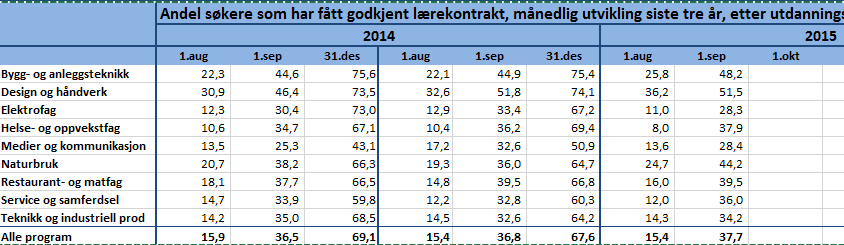 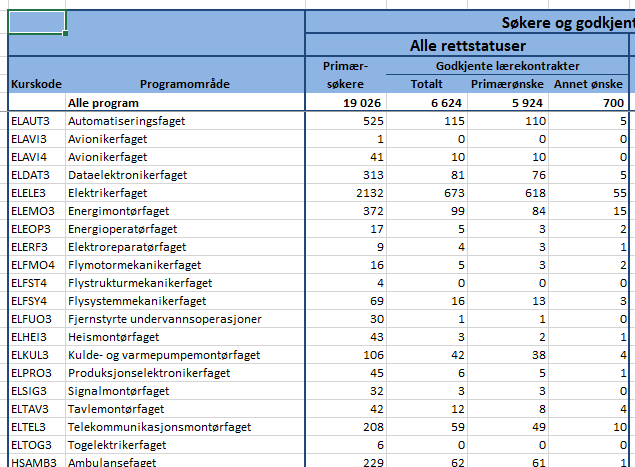 http://www.udir.no/tall-og-forskning/finn-forskning/tema/sokere-til-lareplass-og-godkjente-kontrakter/Vedtak:Sakene tas til orienteringOrienteringssakerFormidlingssituasjonen 01.09.2016http://www.udir.no/tall-og-forskning/finn-forskning/tema/sokere-til-lareplass-og-godkjente-kontrakter/Vedtak:Sakene tas til orientering73-2016EventueltEventuelt